(*) pour toute commande égale ou supérieure à 12 bouteilles les frais de port sont offerts.Bon de commande à retourner à : amministrazione@villaambretta.comPaiement par virement bancaire : IT62 V030 6914 3991 0000 0006 497 / BIC : BCITITMMBanque : Intesa San Paolo – 7 Piazza Fratelli Rosselli – 58100 Grosseto (GR) - ItalieLes commandes seront confirmées par mail et les expéditions, accompagnées de leurs factures, adressées à réception du virement.Le colisage est effectué en « Secure Box » réalisé en matière recyclable.	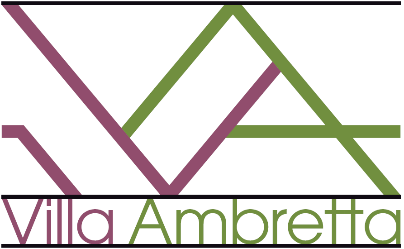 Bordereau de commande Expédition Union Européenne uniquementHuile d’Olive Extra-Vierge, extraction à froid Oliveraies du Domaine de la Villa AmbrettaCulture traditionnelle, récolte à la main et pressage journalier - octobre/novembre 2019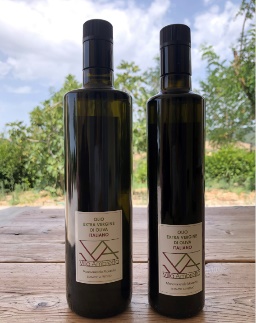 BouteillesPrix unitaire Prix colisQuantitéTotal6 x 500 ml18 €108 €3 x 500 ml18 €54 €8 x 250 ml11 €88 €4 x 250 ml11 €44 €Participation frais de port (*) + 15 €TOTALDatePrénom et nomAdresse de livraisonCode/InterphoneE-mailTéléphone portableCommentaire